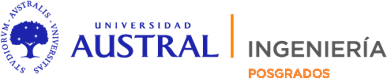 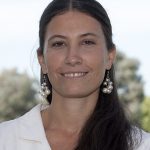 Perea Muñoz, LourdesDoctora en Matemática Computacional e Industrial-UNCPBAIngeniera Industrial- Universidad AustralProfesora Asociada      EstudiosDoctorado en Matemática Computacional e Industrial– UNCPBAIngeniera Industrial – Universidad AustralExperiencia Académica	Profesora Asociada – Facultad de Ingeniería Universidad Austral Áreas de experticia: Industria 4.0- Transformación DigitalModelización, Optimización y Simulación de OperacionesMaterias:  Investigación Operativa, Logística Empresaria, Optimización, Transformación Digital Experiencia LaboralCentro de Industria 4.0 Facultad de Ingeniería Universidad Austral- Coordinadora de InvestigaciónEquipo de Transferencia a empresas en “Operaciones y Procesos”- Facultad de Ingeniería Desarrollo del Modelo de Planificación y Asignación de Recursos Aeroportuarios- AA2000Programa de Transformación Digital 4.0 (PTD 4.0) – Desarrollo de metodología para el diagnóstico y asistencia técnica a PyMEs Argentinas- Ministerio de Producción. Proyecto de Transformación digital- Asistencia técnica a las empresas Tulsa Oilfield Equipment SA y Jicec SRLMiembro del Comité Académico del Doctorado en IngenieríaPublicionesPan Nogueras, Perea Muñoz, Cosentino, Suarez Anzorena. “RAISE 4.0: A Readiness Assessment Instrument Aimed at Raising SMEs to Industry 4.0 Starting Levels – An Empirical Field Study.” CARV 2021- CIRP Sponsored Conference on Changeable, Agile, Reconfigurable, and Virtual Production (Aceptado)Suarez Anzorena, Perea Muñoz, Pan Nogueras, Cosentino. “Guía para el diagnóstico y la implementación de proyectos de transformación digital en PyMES argentinas”. 2020 ISBN 978-950-893-918-0Perea Muñoz, Clausse, Herrero, Falco: “General Model of Supply Chain Competition: Description and Experimental Results”- CLAIIO 2018-Congreso Latinoamericano de Investigación Operativa 2018 Falco, Nuñez, Perea, Carlevari, Tanzi: “Herramienta Software como Soporte al Proceso de Enseñanza-Aprendizaje de la Programación Lineal”- JAIIO 2018Perea Muñoz, Directores: Herrero, v., Clausse A: Tesis de Doctorado Matemática Computacional Industrial: Modelo de Cadenas de Distribución de mercadería en competencia Universidad Nacional del Centro de la Provincia de Buenos Aires (2015)Perea Muñoz, Herrero, Clausse, 2013 “Modelo de demanda para simuladores interactivos de cadenas de suministro” Iberoamerican Journal of Industrial EngineeringPerea Muñoz, Herrero, Clausse 2012: “Interactive Simulator of Complex Supply Chain dynamics with costumer preference feedback” Asian Journal of Applied Sciences 5 (7): 473-484. ISSN 1996-3343